Publicado en Madrid el 20/09/2021 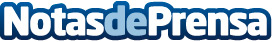 Deudafix anula deudas de 134.000€ a un residente de Zaragoza con la Ley de Segunda OportunidadNueva exoneración concedida a un cliente de Deudafix, Iban C. ciudadano de 40 años residente en Zaragoza. La situación económica del cliente era realmente dramática, tenía unas deudas que ascendían a más de 134.000 € y un salario de poco más de 1.000 €. El sobreendeudamiento había sido generado en su mayoría por micropréstamos con un elevado interés, que hacían inviable que pudiera tener una vida digna y devolver el importe entregadoDatos de contacto:Luis Miguel Díaz SimónAbogado y Mediador Concursal+34910053393Nota de prensa publicada en: https://www.notasdeprensa.es/deudafix-anula-deudas-de-134-000-a-un Categorias: Nacional Derecho Finanzas Madrid Cataluña Andalucia Valencia http://www.notasdeprensa.es